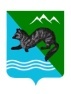 ПОСТАНОВЛЕНИЕ  АДМИНИСТРАЦИИ СОБОЛЕВСКОГО   МУНИЦИПАЛЬНОГО РАЙОНА КАМЧАТСКОГО КРАЯ   03  февраля  2015 года                      с. Соболево                                  № 29В  связи с необходимостью внесения изменения в состав комиссии по делам несовершеннолетних и защите их прав Соболевского муниципального района, обусловленных кадровыми перестановкамиАДМИНИСТРАЦИЯ   ПОСТАНОВЛЯЕТ:1.Внести  в постановление администрации Соболевского муниципального района № 6 от 17.01.2013 года «Об утверждении состава комиссии по делам несовершеннолетних и защите их прав Соболевского муниципального района» следующие изменения:1.1. Исключить из состава комиссии по делам несовершеннолетних и защите их прав Соболевского муниципального района:- Завязкина Константина Валентиновича, главного специалиста-эксперта по опеки и попечительству управления образования администрации Соболевского муниципального района;1.2.Включить в состав комиссии по делам несовершеннолетних и защите их прав Соболевского муниципального района:- Заянчковскую Ларису Михайловну, главного специалиста-эксперта   по опеки и попечительству управления образования администрации Соболевского муниципального района.Глава Соболевского муниципального района                              В.И.КуркинО внесении изменений в состав комиссии по делам несовершеннолетних и защите их прав  Соболевского муниципального района